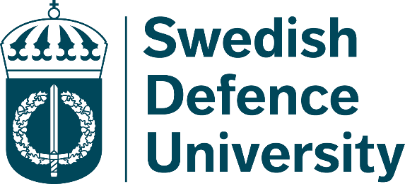 Multiplier Event & Conference27-28 October 2022Venue: Drottning Kristinas väg 37 Rooms: Cardell and RaabThursday October 27thThursday October 27th09.00Registration10.00Opening session: Deputy Vice-chancellor, BG, Anders Persson10.15Keynote speaker: Pro-Dean, Cdr, Stefan Lundqvist Ph.D.From Partner to Ally: Taking Language Seriously10.45Coffee break11.15Presentation:  Erasmus+ Strategic Partnership project - Hybridsation of Specialised English Learning for Security professionals HELPSec12.00Lunch (provided by The Swedish Defence University) at the restaurant Propellern 13.00Poster session:Annette Nolan, Lecturer, Swedish Defence University (SEDU)Lynda Hanson Wood, Lecturer, Royal Danish Military Academy/Royal Defence College (RDC)Kåre Kildevang, Professor, Royal Danish Military Academy/Royal Defence College (RDC) Carina Gossas, Senior Lecturer, Swedish Armed Forces, Interpreter School 14.30Coffee break15.00Workshops   - HELPSec16.30End of the first day17.30Mingle and dinner (Restaurant Propellern, Hosted by The Language Division)Friday October 28thFriday October 28th09.00Keynote speaker:  Lecturer Keith FarrBackward Planning09.30Keynote speaker: Senior Lecturer Stellan SundhInternational Collaborations10.00Coffee break10.30Poster session :Jacqueline Anwar, Lecturer, Swedish Defence University (SEDU)Stijn Simkens, Lecturer, Swedish Defence University (SEDU)Birgitte Grande, Lecturer, Norwegian Defence University College, (NDUC)Diana Nilsson, Lecturer, Swedish Defence University (SEDU)13.00Closing session